Name: __________________________________________________________Date: _________ Pd: _____Getting to Know Our Science Classroom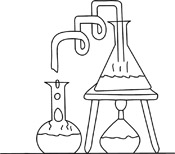 Welcome to Mrs. Shoemaker’s 7th grade science class! By the time you are done with this scavenger hunt, you will be very familiar with our science classroom.What 2 types of pencil sharpeners are there? __________________________________&___________________________________What 2 colors is the eyewash? __________________________&_______________________Where is the fire extinguisher? ______________________________________________________________________On the Daily Agenda and Homework board, what are you supposed to bring by Monday? _______________________________________________________________________What is the Class website? _______________________________________________________________________What is your teacher’s email? _______________________________________________________________________What does the cartoon say on the front of the Refocus folder at the Refocus Table? __________________________________________What are the 4 class rules? Be ____________________,                       Be ____________________, Be ________________& Be __________________.What is the Fast Pass attached to? _______________________________________________________________________What must you fill out before leaving the classroom to go to the bathroom? __________________________________________When you are working in groups (so you don’t need to raise your hand), how many people can go back to blow their nose at one time? __________________________________________What must you do to get a pencil if you don’t have one? _______________________________________________________________________When is it okay to look in the mirror in the classroom? _______________________________________________________________________On the “Noise Meter,” what does orange mean? _______________________________________________________________________What does “Anti” mean? _______________________________________________________________________At the sink where you are allowed to wash your hands, what color is the word “Sink”? _______________________________________________________________________What is written on the class calendar for September 7th? _______________________________________________________________________How many fish are in the glow fish tank? (NO tapping!) _______________________________________________________________________Besides scissors, markers and glue, what is one other thing can you find at the Student Supply area? _______________________________________________________________________What must you fill out to turn in make up work? _______________________________________________________________________Where can I find extra “Student Bingo” Sheets? _______________________________________________________________________ In what drawer could I find Yard sticks (Please don’t open the drawers- it is labeled)? _______________________________________________________________________If your assignment is 2 days late, what is the maximum percentage % you can receive for the assignment? _______________________________________________________________________What is in the “Lost & Found” right now?______________________________________________________________________What does your teacher’s signature look like?_________________________________________________You’re Finished! Please help other students find these things (but DO NOT just give them the answer!)